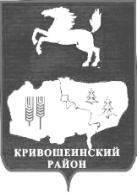 АДМИНИСТРАЦИИ КРИВОШЕИНСКОГО РАЙОНАПОСТАНОВЛЕНИЕ19.01.2016                                                                                                               	№ 5с. КривошеиноТомской областиО внесении изменений в постановление Администрации Кривошеинского района от 12.07.2012 № 370 «О создании постоянно действующей комиссии по проведению аукционов на право заключения договоров аренды на муниципальное имущество, по продаже муниципального имущества»	В связи с кадровыми изменениями в Администрации Кривошеинского района,ПОСТАНОВЛЯЮ:	1. Внести в постановление Администрации Кривошеинского района от 12.07.2012 № 370 «О создании постоянно действующей комиссии по проведению аукционов на право заключения договоров аренды на муниципальное имущество, по продаже муниципального имущества» следующие изменения:	1.1. Вывести из состава комиссии:Филимонову Ю.А.Тайлашева С.А.	1.2. Ввести в состав комиссии:	Салькова Ю.Ю. – Первого заместителя Главы Администрации Кривошеинского района – председателем;	1.3. назначить секретарем комиссии Китченко Л.Н. – ведущего специалиста – секретаря административной комиссии;	1.4. в пункте 1 постановления слова «Петроченко А.Л. – специалист по земельным вопросам Администрации Кривошеинского района – аукционист» заменить словами «Петроченко А.Л. – специалист по земельным вопросам Администрации Кривошеинского района»;1.5. пункт 2 постановления изложить в новой редакции:	«2. Контроль за исполнением настоящего постановления возложить на Первого заместителя Главы Кривошеинского района». 2. Настоящее постановление вступает в силу с даты его подписания.3. Разместить настоящее постановление в Сборнике нормативных актов Администрации Кривошеинского района и на официальном сайте муниципального образования Кривошеинский район в сети «Интернет».4. Контроль за исполнением настоящего постановления возложить на Первого заместителя Главы Администрации Кривошеинского района.Глава Кривошеинского района(Глава Администрации) 							  С.А. ТайлашевВерно:Управляющий делами Администрации 					 М.Ю. Каричева Петроченко Александр Леонидович  (8-28-251) 2-11-81Прокуратура, Управление финансов, МБУ «Кривошеинская ЦМБ», Петроченко А.Л., Китченко Л.Н., Шиянов И.А., Жуйкова А.С., Сальков Ю.Ю.